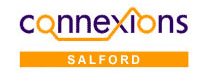 Connexions is the advice, guidance and support service for young people in Salford, delivered through Career Connect – an impartial Careers Advice and Guidance Company.Connexions work in schools with pupils. To assist with the transition from high school into Post-16 options, all pupils in Year 11 will be offered a careers guidance meeting prior to them leaving school in June.  This can be to discuss careers, education, training and learning, getting a job, money, and more.The Connexions Careers Adviser for All Hallows RC High School is Lisa Bennett.She is in school on Wednesdays and Fridays.Year 11 information:Connexions will see every pupil in Year 11 for a private 1:1, impartial Careers Guidance interview, where pupils will have the opportunity to discuss their post-16 plans (for example, college courses or apprenticeships) and ask any questions regarding leaving school and future plans.Connexions work with pupils in Year 11 throughout the year and can offer continued support in the Summer holidays, usually based in our local Connexions offices. Appointments: Appointments are usually made in the school day, however after school appointments can also be arranged. Parents/carers are also more than welcome to attend Connexions interviews – please contact Lisa or Miss Weld-Richards in school to arrange this. Further information on Connexions Support:Connexions PAs help by:Discussing choosing GCSE option choices in Year 8 or 9, supporting career ideas and progression in Year 10 and Year 11, and for all year groups, helping pupils with their planning on achieving goals and raising aspirations for leaving schoolProviding information and advice on local education, employment and training opportunities including promoting awareness of suitable qualifications available at colleges and sixth forms, and employment routes available via apprenticeships. Connexions also encourage aspirations for our students to progress onto higher education and look at degree courses available at University.Helping Year 11 pupils apply to college, apprenticeship and training opportunities, including support with application forms, CVs and interview preparationDiscussing more personal issues – such as health, home life, friends or relationships that may affect pupils in schoolUseful Websites:https://www.careerconnect.org.uk – Connexions Websitehttps://nationalcareersservice.direct.gov.uk/Pages/Home.aspx - Careers informationwww.ucasprogress.com – Online College / apprenticeship applicationshttps://www.getingofar.gov.uk/ - Apprenticeship informationhttps://www.findapprenticeship.service.gov.uk/apprenticeshipsearch - Online apprenticeship applications.